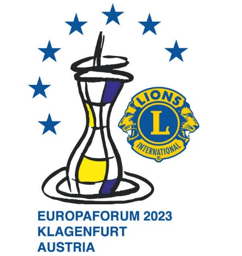 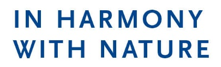 EUROPEAN COUNCIL I		MEETING MINUTESPresentation of Resolution ProposalsThursday, Oct. 26, 2023,      14:00-15:30h,Convention Center Messezentrum KlagenfurtDesignated ID Chairperson		ID Barbara Grewe		MD 111 GermanyForum President 			PID Dr. Walter Zemrosser	MD 114 AustriaForum General Secretary		Karl Brewi			MD 114 AustriaForum Archivist & Advisor 		PID Miklós Horváth		MD 119 HungaryEuropa Forum Accountant 		PID Daniel Isenrich		MD 111 GermanyForum Vice-President 			PID Nicole Miquel-Belaud	MD 103 FranceInternational Director Europe		Pirkko Vihavainen		MD 107 FinlandInternational Director Europe		Jürg Vogt			MD 102 Switzerland/LiechtensteinInternational Director Europe		Marcel Daniels			MD 112 BelgiumInternational Director Europe		Danyal Kubin			MD 118 Turkey International Director Europe		Halldor Kristjansson		MD 109 IcelandLanguage: Simultaneous Translation Invited Participants: All Member Countries; one voting representative per memberCall to order;  Forum President PID Walter Zemrosser calls the meeting to order at 14:00h.Opening by PID Walter Zemrosser, President of the Europa Forum 2023.President PID Walter Zemrosser opens the European Council I Meeting by greeting and welcoming all attending Executive Officers, Europa Forum Member delegates and all the Lions attending; he introduces the board members and International Directors.Credentials – Karl Brewi, Forum General SecretaryAttendance of Member delegates is documented by signature.24 member delegates are present, out of a total of 32.Presentation of Resolution ProposalsForum General Secretary Karl Brewi explains that a total of 13 Applications have been formally submitted and the associated documents have been available via the Europa Forum Homepage and have also been provided in print to all delegates. He invites the delegates to present their proposal in the order of the Resolution Application Number assigned, as listed on the Agenda.4.1   Applications 1 – 3 concerning the Revision and complete overhaul of the Europa Forum Rules and Procedures Manual. PID Sandro Castellana, chair of the ROP Revision Task Force, gives a presentation about the proposed changes. Resolution 1 Application by LRPCE to EUROPA FORUM 2023Acceptance of the New Europa Forum Manual as per Draft Resolution (annex)Resolution 2 Application by LRPCE to EUROPA FORUM 2023Acceptance of the New Europa Forum Manual to be composed of two partspart one (modifications) Constitution, By-Laws, Standing Orders and Appendice – to be votedpart two history – to be freely upgradedResolution 3 Application by LRPCE to EUROPA FORUM 2023Acceptance of the New Europa Forum Manual Entering into Force as from Oct. 28, 2023, immediately after the adjournment of the Klagenfurt Europa Forum, with exceptions of 2 articles as stated in the Application.4.2  CC Mark Decoene of MD 112 Belgium gives a short address to the changes proposed to the European Young Ambassador Award Program.Resolution 4 Application by MD 112 – BELGIUM to EUROPA FORUM 2023Changing the Age Limit of the European Young Ambassador Award (motion 1) Resolution 5 Application by MD 112 – BELGIUM to EUROPA FORUM 2023Raise of the Price Money of the European Young Ambassador Award (motion 2)4.3  PID Miklós Horváth, Forum Archivist and Advisor gives an introduction, and PID Daniel Isenrich, EF Accountant presents the Financial Report of the Europa Forum 2021 ThessalonikiResolution 6 Application by MD 117 – Greece-Cyprus to EUROPA FORUM 2023Acceptance of the Final Financial Report of the Europa Forum 2021 Thessaloniki 4.4  PDG Dražen Melčić presents the minutes of the EC meetings in Zagreb EF 2022Resolution 7 Application by D 126 - Croatia to EUROPA FORUM 2023Acceptance of the minutes of European Council meetings of the Europa Forum 2022PID Daniel Isenrich, Forum Accountant, presents the Final Financial Statement of EF 2022 ZagrebResolution 8 Application by D 126 - Croatia to EUROPA FORUM 2023Acceptance of the Final Financial Statement of Europa Forum 2022 Zagreb 4.5  PID Elena Appiani, designated Forum President EF Venice 2027, MD108 Italy, presents the bid to host the Europa Forum 2027 in Venice with a video presentation	 and a delegation of 14 members	Resolution 9 Application MD 108 - Italy to EUROPA FORUM 2023Acceptance of the candidacy to host the Europa Forum 2027 in Venice4.6  DG Péter Hégely of D 119 Hungary presents the bid to host the Europa Forum 2028 in Budapest with a video Resolution 10 Application by D 119 - Hungary to EUROPA FORUM 2023Acceptance of the candidacy to host the Europa Forum 2028 in Budapest4.7  PDG Aron Bengio of MD 108 Italy presents the Resolution 11 Application by MD 108 - Italy to EUROPA FORUM 2023The Lions of MD108 ITALY urge the European Council to:1. Take every initiative that is useful and necessary for determining the best possible dissemination in Districts and clubs of themes and initiatives subject of Europa Forums and other international Lions events; 2. Take every initiative that is useful and necessary for allowing the largest possible participation of Lions members in said events; 3. Take every initiative that is useful and necessary for ensuring, also to Lions members that are not able to attend Europa Forums, the knowledge of what is discussed during said events, as well as the initiatives presented and resolutions passed.4.8  ID Barbara Grewe presents Emergency Proposal 1Resolution 12 (EMERGENCY) Application by LRPCE to EUROPA FORUM 2023Marching Order at the Parade on International Conventions – Request to the Convention Committee to authorize that Lions countries of Europe march together at the parade on International Conventions demonstrating thus the real strength, diversity of cultures and traditions of the European Lionism.4.9  PIP Gudrun Björt Yngvadottir presents Emergency Proposal 2Resolution 13 (EMERGENCY) Application by LRPCE to EUROPA FORUM 2023Support of Lions Europe for the 3rd International Vice-President candidate PID Dr. Manoj SHAH, MD 411, Kenya, endorsed by the Executive Officers and the International Board of Directors for the position of International Third Vice President of the Association at the 2024 Melbourne, Australia International Convention. PIP Gudrun Björt Yngvadottir is asking to support the decision of 6 International Directors from Europe on the International Board.Forum President PID Walter Zemrosser is asking if there is any other business and closes the session at 14:55.Karl Brewi										PID Walter ZemrosserForum General Secretary								Forum President